In the event of suspension in play during Team 1’s innings which causes a reduction in overs, complete the following. If more than 3 suspensions, use a second sheet and label suspensions 4 etc.In the event of suspension in play during Team 1’s innings which causes a reduction in overs, complete the following. If more than 3 suspensions, use a second sheet and label suspensions 4 etc.DLS REPORT FORM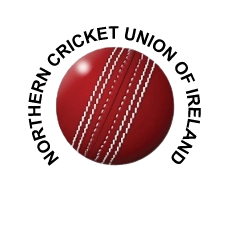 This form must be completed by the scorers for every match where a D/L/S target is set and a copy must be sent with the Match Report Form to the Section Secretary.  NOTE:   Items in bold should be completed for every such match.TournamentTeam  v TeamVenueDateTeam 1 Batting FirstStarting Overs per Side TEAM 1 - INNINGS                           Suspension 1:       Suspension 2:       Suspension 3:       Final Score runs forwkts inovers / ballsTotal overs Team 2 penalised for slow over rate (ONLY if such penalties applicable)                Total overs allocated to Team 2's innings at its StartTeam 2's target at start of their innings (revised target if applicable)TEAM 2 - INNINGS                           Suspension 1:       Suspension 2:       Suspension 3:       Final Score runs forwkts inovrs/balls                                           Par ScoreInnings terminated prematurely:  runs forwkts inovrs/balls Team 2's final scoreruns forwkts inovers / ballsMatch result: (winning team and margin of victory)Home ScorerAway Scorer(Print Names)